ΑΙΤΗΣΗ ΣΥΜΜΕΤΟΧΗΣΣΤΟ ΠΛΑΙΣΙΑ ΤΩΝ ΕΠΙΣΚΕΨΕΩΝ ΤΩΝ ΣΧΟΛΕΙΏΝ ΤΗΣ ΠΕΡΙΦΕΡΕΙΑΣ ΣΤΟ ΤΜΗΜΑ ΓΕΩΛΟΓΙΑΣ ΤΟΥ ΠΑΝΕΠΙΣΤΗΜΙΟΥ ΠΑΤΡΩΝ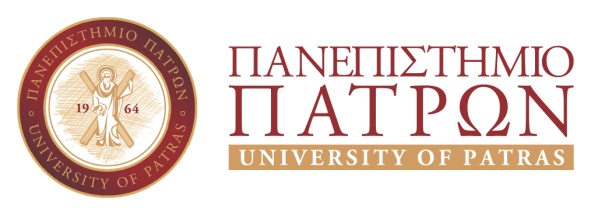 Ονοματεπώνυμο:Αριθμός Μητρώου: Έτος 1ης εγγραφής:Τηλέφωνο (κινητό): Εξάμηνο φοίτησης: Email (ιδρυματικό):Θεματική Περιοχή :Email (ιδρυματικό): Αιτούμαι συμμετοχή στη δράση «Ημέρες γνωριμίας των Σχολείων της Περιφέρειας με το Πανεπιστήμιο Πατρών» με τίτλο «Τα σχολεία πηγαίνουν Πανεπιστήμιο»  που θα πραγματοποιηθεί από τις 18 Μαρτίου έως 19 Απριλίου 2019 στο Τμήμα Γεωλογίας.Πάτρα, …./…./2019ο/η Αιτών/ούσα       (Υπογραφή φοιτητή/τριας)Η αίτηση κατατίθεται ηλεκτρονικά στην διεύθυνση nikolaou@upatras.gr από 20/2 έως και 28/2/2019.Οι Θεματικές περιοχές της δράσης αυτής για το Τμήμα Γεωλογίας είναι αναρτημένες στην ιστοσελίδα του Παν/μίου Πατρών στη διεύθυνση http://www.upatras.gr/el/node/6649 Αιτούμαι συμμετοχή στη δράση «Ημέρες γνωριμίας των Σχολείων της Περιφέρειας με το Πανεπιστήμιο Πατρών» με τίτλο «Τα σχολεία πηγαίνουν Πανεπιστήμιο»  που θα πραγματοποιηθεί από τις 18 Μαρτίου έως 19 Απριλίου 2019 στο Τμήμα Γεωλογίας.Πάτρα, …./…./2019ο/η Αιτών/ούσα       (Υπογραφή φοιτητή/τριας)Η αίτηση κατατίθεται ηλεκτρονικά στην διεύθυνση nikolaou@upatras.gr από 20/2 έως και 28/2/2019.Οι Θεματικές περιοχές της δράσης αυτής για το Τμήμα Γεωλογίας είναι αναρτημένες στην ιστοσελίδα του Παν/μίου Πατρών στη διεύθυνση http://www.upatras.gr/el/node/6649 Αιτούμαι συμμετοχή στη δράση «Ημέρες γνωριμίας των Σχολείων της Περιφέρειας με το Πανεπιστήμιο Πατρών» με τίτλο «Τα σχολεία πηγαίνουν Πανεπιστήμιο»  που θα πραγματοποιηθεί από τις 18 Μαρτίου έως 19 Απριλίου 2019 στο Τμήμα Γεωλογίας.Πάτρα, …./…./2019ο/η Αιτών/ούσα       (Υπογραφή φοιτητή/τριας)Η αίτηση κατατίθεται ηλεκτρονικά στην διεύθυνση nikolaou@upatras.gr από 20/2 έως και 28/2/2019.Οι Θεματικές περιοχές της δράσης αυτής για το Τμήμα Γεωλογίας είναι αναρτημένες στην ιστοσελίδα του Παν/μίου Πατρών στη διεύθυνση http://www.upatras.gr/el/node/6649 Αιτούμαι συμμετοχή στη δράση «Ημέρες γνωριμίας των Σχολείων της Περιφέρειας με το Πανεπιστήμιο Πατρών» με τίτλο «Τα σχολεία πηγαίνουν Πανεπιστήμιο»  που θα πραγματοποιηθεί από τις 18 Μαρτίου έως 19 Απριλίου 2019 στο Τμήμα Γεωλογίας.Πάτρα, …./…./2019ο/η Αιτών/ούσα       (Υπογραφή φοιτητή/τριας)Η αίτηση κατατίθεται ηλεκτρονικά στην διεύθυνση nikolaou@upatras.gr από 20/2 έως και 28/2/2019.Οι Θεματικές περιοχές της δράσης αυτής για το Τμήμα Γεωλογίας είναι αναρτημένες στην ιστοσελίδα του Παν/μίου Πατρών στη διεύθυνση http://www.upatras.gr/el/node/6649 